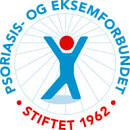 PROTOKOLL  ÅRSMØTET   PEF……………………………………………….LOKALLAG,Dato:……………………     Sted:………………………………………………Oppstart:Deltakere:…………………………………………   ………………………………………….. ………………………………….                  ………………………………………….  ………………………………………….. ………………………………….                  ………………………………………….  ………………………………………….. ………………………………….                  ………………………………………….  ………………………………………….  ………………………………….      -     Innkalling og saksliste.  Godkjennes/godkjennes ikke.      -     Valg av referent: ……………………………Valg av to medlemmer til undertegning av protokoll:       …………………………………………….. og ………………………………………………….Årsmelding for perioden ………………………..  Godkjennes/godkjennes ikke.Regnskap, revisjon.  Gjennomgås.  Godkjennes/godkjennes ikke.Arbeidsprogram for perioden …………………  Godkjennes/godkjennes ikke.Budsjett for perioden………………….  Godkjennes/godkjennes ikke.Valg:  Nytt styre valgt: ………………………………………. (for … år)                                                     ……………………………………….  (for … år)                                                     ……………………………………….  (for … år)                                                     ……………………………………….  (for … år)                                                     Vara ……………………………….  (for … år)                                                     Vara ……………………………….  (for … år)            Styret konstituerer seg på første styremøte.Valgkomite:  ……………………………………………… (for 1 år)                       ………………………………………………. (for 1 år)                                    ………………………………………………. (for 1 år)Valg av revisor: ………………………………………….. (for 1 år)Valg av vara for revisor:………………………………. (for 1 år)Oppnevning av likepersoner:Psoriasis: ………………………………………………………….                  …………………………………………………………Psoriasisartritt: ………………………………………………..                  …………………………………………………………Atopisk eksem:………………………………………………..Eventuell oppnevning av ungdomskontakt, hvis laget ikke har egen ungdomsgruppe.Valgt delegat til Landsmøtet: ……………………………………………………Vara til delegat til Landsmøtet: ………………………………………………..Det nye styret sjekker hvem som trenger underskrift vedrørende taushetserklæring/medlemsopplysninger og vil ordne med dette.Innkomne saker: ………………………………………………………………………………………………………..Eventuelt.  F.eks.:  Foredrag av ………………………………………… tema:………………………………..Sosialt samvær.  Bevertning, m.m.Møtet avsluttet kl. ………….Referent:……………………………………………….  Dato:……………………………………………………..                         ………………………………………………………underskrift                                                                    underskrift